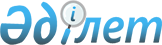 О предоставлении помещений на договорной основеПостановление Кармакшинского районного акимата Кызылординской области от 09 февраля 2016 года № 161. Зарегистрировано Департаментом юстиции Кызылординской области 12 февраля 2016 года № 5352
      В соответствии с Конституционным Законом Республики Казахстан от 28 сентября 1995 года "О выборах в Республике Казахстан", Законом Республики Казахстан "О местном государственном управлении и самоуправлении в Республике Казахстан" от 23 января 2001 года акимат Кармакшинского района ПОСТАНОВЛЯЕТ:
      1. Предоставить помещения кандидатам на договорной основе для встреч с избирателями согласно приложению.
      2. Контроль за исполнением настоящего постановления возложить на заместителя акима района Накипову Б.
      3. Настоящее постановление вводится в действие со дня первого официального опубликования. Помещения, предоставляемые кандидатам на договорной основе для встреч с избирателями
      Сноска. Приложение - в редакции постановления Кармакшинского районного акимата Кызылординской области от 20.12.2020 № 200 (вводится в действие со дня первого официального опубликования).
					© 2012. РГП на ПХВ «Институт законодательства и правовой информации Республики Казахстан» Министерства юстиции Республики Казахстан
				
      Аким Кармакшинского района

С. Макашов

      "СОГЛАСНО" 

      Председатель Кармакшинской

      районной избирательной комиссии

      ______________ Кулдуйсенов А.

      "9" февраля 2016 год
Приложение к постановлениюакимата Кармакшинского районаот "09" февраля 2016 года №161
№
Наименование населенного пункт
Помещения для встреч
1.
Поселок Жосалы, Кармакшинского района 
Поселок Жосалы, улица Турмагамбета Изтилеуова 3А, здание коммунального государственного казенного предприятия "Районный дом культуры имени Шамшат Толеповой" государственного учреждения "Кармакшинский районный отдел культуры и развития языков"
2.
Поселок Торетам, Кармакшинского района 
Поселок Торетам, улица Гани Муратбаева 16, здание коммунального государственного казенного предприятия "Дом клуба поселка Торетам" коммунального государственного учреждения "Аппарата акима поселка Торетам"
3.
Село Акай, 

сельского округа Акай 
Село Акай, улица Гарышкерлер 3, здание коммунального государственного казенного предприятия "Дом клуба село Акай" коммунального государственного учреждения "Аппарата акима сельского округа Акай"
4.
Село Абыла, 

сельского округа Кармакшы 
Село Абыла, улица Омара Кошманова 1, здание коммунального государственного казенного предприятия "Сельский клуб Кармакшы" коммунального государственного учреждения "Аппарат акима сельского округа Кармакшы"
5.
Станция Кызылтам, 

сельского округа Кармакшы
Станция Кызылтам, улица Сарыжылуан 1, здание коммунального государственного казенного предприятия "Сельский клуб Кызылтам" коммунального государственного учреждения "Аппарат акима сельского округа Кармакшы"
6.
Село Торебай би, 

сельского округа Жосалы 
Село Торебай би, улица Орныккана Казиева 10, здание коммунального государственного казенного предприятия "Сельский клуб Торебай би" коммунального государственного учреждения "Аппарат акима сельского округа Жосалы"
7.
Село Иркол, 

сельского округа Иркол 
Село Иркол, улица Коркыт-ата 15, здание коммунального государственного казенного предприятия "Клуб сельского округа Иркол" коммунального государственного учреждения "Аппарат акима сельского округа Иркол"
8.
Село Дур Онгар,

сельского округа Жанажол 
Село Дур Онгар, улица Мажибаева Абсаттара 9, здание коммунального государственного казенного предприятия "Клуб сельского округа Жанажол" коммунального государственного учреждения "Аппарат акима сельского округа Жанажол"
9.
Село ІІІ Интернационал, сельского округа ІІІ Интернационал
Село ІІІ Интернационал, улица Астана б/н, здание государственного коммунального казенного предприятия "Дом культуры села ІІІ Интернационал" государственного учреждения "Аппарат акима сельского округа ІІІ Интернационал"
10.
Село Актобе, 

сельского округа Актобе 
Село Актобе, улица Кенсе 15, здание коммунального государственного казенного предприятия "Клуб сельского округа Актобе" коммунального государственного учреждения "Аппарат акима сельского округа Актобе"
11.
Село Акжар, 

сельского округа Акжар 
Село Акжар, улица К. Изтилеуова 45, здание коммунального государственного казенного предприятия "Сельский клуб имени Сарсенбая Бортебайулы" коммунального государственного учреждения "Аппарата акима сельского округа Акжар"
12.
Село Турмагамбет,

сельского округа Дауылкол 
Село Турмагамбет, улица Турмагамбета Изтилеуова 26, здание коммунального государственного казенного предприятия "Сельский клуб имени Куандыка Бурлибаева" государственного учреждения "Аппарат акима сельского округа Дауылкол"
13.
Село Алдашбай ахун, сельского округа Алдашбай ахун 
Село Алдашбай ахун, улица Шаймердена Шегебаева 11, здание коммунального государственного казенного предприятия "Клуб сельского округа Алдашбай ахун" коммунального государственного учреждения "Аппарат акима сельского округа Алдашбай ахун"
14.
Село Куандария,

сельского округа Куандария 
Село Куандария, улица Жастар 2, здание коммунального государственного казенного предприятия "Клуб сельского округа Куандария" коммунального государственного учреждения "Аппарат акима сельского округа Куандария"
15.
село Т.Комекбаев, 

сельского округа 

Т.Комекбаев
Село Т.Комекбаев, улица Абая Кунанбаева 27, здание коммунального государственного казенного предприятия "Клуб сельского округа Т.Комекбаев" коммунального государственного учреждения "Аппарат акима сельского округа Т.Комекбаев"